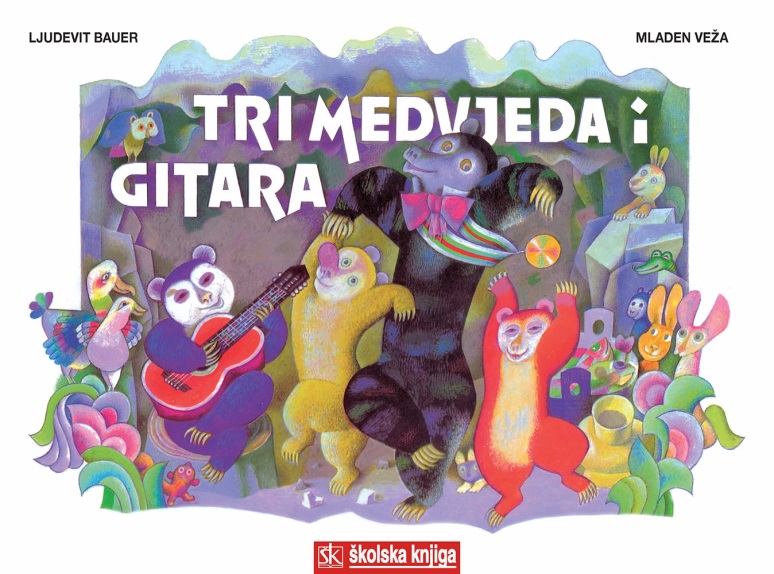 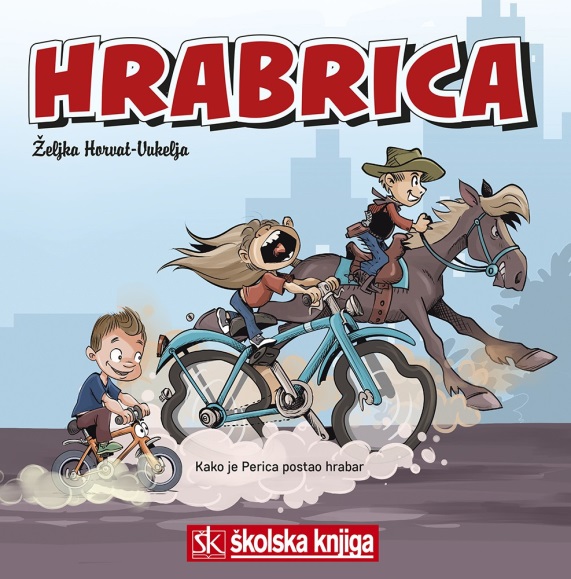  POPIS FILMOVA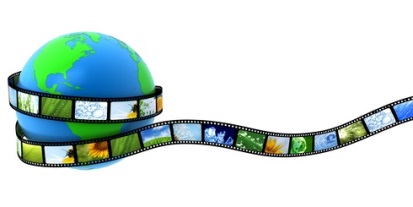 I. razred  ( Čita se 10 djela, obavezno prvo)I. razred  ( Čita se 10 djela, obavezno prvo)I. razred  ( Čita se 10 djela, obavezno prvo)1.Grimm, Jacob i WilhelmBajke (izbor) (Crvenkapica, Snjeguljica, Trnoružica)2.Balog, ZvonimirMale priče o velikim slovimaBaronian, Jean-BaptisteFigaro, mačak koji je hrkao3.Bauer, LjudevitTri medvjeda i gitara4.Borovac, IvankaŽivotinjska abeceda5.Đokić-Pongrašić, AnaNemaš pojma, Grizlijane6.Femenić, StanislavIdi pa vidi7.Guljašević, IvanaČarapojedac8.Horvat-Vukelja, ŽeljkaSlikopriče; Nove slikopriče8.Horvat-Vukelja, ŽeljkaHrabrica8.Horvat-Vukelja, ŽeljkaReumatični kišobran i drugi igrokazi9.Janikovszky, EwaBaš se veselim9.Janikovszky, EwaDa sam odrastao9.Janikovszky, EwaKako da odgovorim9.Janikovszky, EwaZnaš li i ti10.Junaković, SvjetlanDome, slatki dome11.Mravunac, larisaDječak u zvjezdanim čizmama12.Sigsgaard, JensPale sam na svijetu13.Škrinjarić, SunčanaKako sanjaju stvari13.Škrinjarić, SunčanaNezadovoljna bubamara13.Škrinjarić, SunčanaPlesna haljina žutog maslačka14.Torjanac, TomislavŽabeceda15.Vitez, Grigor A zašto ne bi; Kako živi Antuntun16.Zubović, SonjaKako se gleda abecedaI. razredI. razredI. razredI. razred1. B. KolarVau-vau2.M. Jović i S. FabrioPale sam na svijetu3.J. Sudar i N. KostelacCrvenkapica4.B. RanitovićSrce u snijegu5.N. ParkKrive hlače6.B. Dovniković i A. MarksBasne i bajke iz naše lektire I.7.Filmovi iz serije kratkih animiranih i komičnih filmova oLoleku i Boleku, Tomu i Jerryju, Mickeyu Mouseu,Profesoru Baltazaru i Charlie ChaplinuFilmovi iz serije kratkih animiranih i komičnih filmova oLoleku i Boleku, Tomu i Jerryju, Mickeyu Mouseu,Profesoru Baltazaru i Charlie Chaplinu